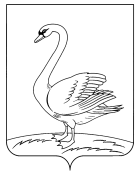 П О С Т А Н О В Л Е Н И Еадминистрации сельского поселения Куликовский сельсоветЛебедянского муниципального района,Липецкой области Российской Федерации08.08.2018 г.                                c. Куликовка Вторая                                                    № 24О внесении изменений в постановлениеадминистрации  сельского поселения Куликовский сельсовет  Лебедянского муниципального района от 03.04.2017г.  № 16 «Об утверждении административного регламента предоставления муниципальной услуги
"Изменение вида разрешенного использования земельного участка."В целях приведения нормативных правовых актов в соответствие с действующим законодательством, руководствуясь Федеральным законом от 27 июля 2010 года №210-ФЗ «Об организации предоставления государственных и муниципальных услуг» (в редакции Федерального закона от 29 декабря 2017 года № 479-ФЗ) ,  администрация сельского поселения Куликовский сельсоветПОСТАНОВЛЯЕТ:    1..Внести изменения в  административный регламент предоставления администрацией сельского поселения Куликовский сельсовет Лебедянского муниципального района Липецкой области  муниципальной услуги
"Изменение вида разрешенного использования земельного участка", утвержденного постановлением администрации сельского поселения Куликовский сельсовет от 03.04.2017 года  № 16 (прилагаются).   2.Специалисту разместить настоящее постановление  в местах обнародования  и  на официальном сайте администрации сельского поселения Куликовский сельсовет в сети Интернет.   3.Настоящее постановление вступает в силу со дня его обнародования.           Глава администрациисельского поселения Куликовский сельсоветЛебедянского муниципального района	  В.М.Какошкина Приложение к постановлению администрации сельского поселения Куликовский сельсовет Лебедянского муниципального районаОт 08.08. 2018 г. № 24ИЗМЕНЕНИЯв административный регламент. утвержденный постановлением администрации  сельского поселения Куликовский сельсовет от 03.04.2017 года  №16, предоставления администрацией сельского поселения Куликовский сельсовет Лебедянского  муниципального района Липецкой области  муниципальной услуги
"Изменение вида разрешенного использования земельного участка".     Внести следующие изменения в административный регламент предоставления администрацией сельского поселения Куликовский сельсовет Лебедянского  муниципального района Липецкой области  муниципальной услуги
"Изменение вида разрешенного использования земельного участка",  утвержденного постановлением администрации сельского поселения Куликовский сельсовет от 03.04.2017 года №16   в п.5. Досудебный (внесудебный) порядок обжалования решений и действий (бездействия) органа, предоставляющего муниципальную услугу, а также должностных лиц или служащих:Раздел 5 «Досудебный (внесудебный) порядок обжалования решений и действий (бездействия) органа, предоставляющего муниципальную услугу» изложить в новой редакции:«5.1. Заявитель имеет право на досудебное (внесудебное) обжалование действий (бездействия) и решений, принятых (осуществляемых) должностными лицами и специалистами ОМСУ в ходе предоставления муниципальной услуги.5.2. Заявитель может обратиться с жалобой, в том числе в следующих случаях:1) нарушение срока регистрации запроса о предоставлении муниципальной услуги;2) нарушение срока предоставления муниципальной услуги. В указанном случае досудебное (внесудебное) обжалование заявителем решений и действий (бездействия) многофункционального центра, работника многофункционального центра возможно в случае, если на многофункциональный центр, решения и действия (бездействие) которого обжалуются, возложена функция по предоставлению соответствующих муниципальных услуг в полном объеме;3) требование у заявителя документов, не предусмотренных нормативными правовыми актами Российской Федерации, нормативными правовыми актами субъектов Российской Федерации, муниципальными правовыми актами для предоставления муниципальной услуги;4) отказ в приеме документов, предоставление которых предусмотрено нормативными правовыми актами Российской Федерации, нормативными правовыми актами субъектов Российской Федерации, муниципальными правовыми актами для предоставления муниципальной услуги, у заявителя;5) отказ в предоставлении муниципальной услуги, если основания отказа не предусмотрены федеральными законами и принятыми в соответствии с ними иными нормативными правовыми актами Российской Федерации, законами и иными нормативными правовыми актами субъектов Российской Федерации, муниципальными правовыми актами. В указанном случае досудебное (внесудебное) обжалование заявителем решений и действий (бездействия) многофункционального центра, работника многофункционального центра возможно в случае, если на многофункциональный центр, решения и действия (бездействие) которого обжалуются, возложена функция по предоставлению соответствующих муниципальных услуг в полном объеме;6) затребование с заявителя при предоставлении муниципальной услуги платы, не предусмотренной нормативными правовыми актами Российской Федерации, нормативными правовыми актами субъектов Российской Федерации, муниципальными правовыми актами;7) отказ органа, предоставляющего муниципальную услугу, или должностного лица органа, предоставляющего муниципальную услугу, многофункционального центра, работника многофункционального центра, организаций, или их работников в исправлении допущенных ими опечаток и ошибок в выданных в результате предоставления муниципальной услуги документах либо нарушение установленного срока таких исправлений. В указанном случае досудебное (внесудебное) обжалование заявителем решений и действий (бездействия) многофункционального центра, работника многофункционального центра возможно в случае, если на многофункциональный центр, решения и действия (бездействие) которого обжалуются, возложена функция по предоставлению соответствующих муниципальных услуг в полном объеме;8) нарушение срока или порядка выдачи документов по результатам предоставления муниципальной услуги;9) приостановление предоставления муниципальной услуги, если основания приостановления не предусмотрены федеральными законами и принятыми в соответствии с ними иными нормативными правовыми актами Российской Федерации, законами и иными нормативными правовыми актами субъектов Российской Федерации, муниципальными правовыми актами. В указанном случае досудебное (внесудебное) обжалование заявителем решений и действий (бездействия) многофункционального центра, работника многофункционального центра возможно в случае, если на многофункциональный центр, решения и действия (бездействие) которого обжалуются, возложена функция по предоставлению соответствующих муниципальных услуг в полном объеме. 5.3. Заявители могут обжаловать действия или бездействие должностных лиц в администрации Лебедянского муниципального района. Жалоба подается в письменной форме на бумажном носителе, в электронной форме в орган, предоставляющий муниципальную услугу, многофункциональный центр либо в соответствующий орган государственной власти (орган местного самоуправления) публично-правового образования, являющийся учредителем многофункционального центра (далее - учредитель многофункционального центра), а также в организации, предусмотренные частью 1.1 статьи 16  - Федерального закона 210-ФЗ.  Жалобы на решения и действия (бездействие) руководителя органа, предоставляющего муниципальную услугу, подаются в вышестоящий орган (при его наличии) либо в случае его отсутствия рассматриваются непосредственно руководителем органа, предоставляющего муниципальную услугу. Жалобы на решения и действия (бездействие) работника многофункционального центра подаются руководителю этого многофункционального центра. Жалобы на решения и действия (бездействие) многофункционального центра подаются учредителю многофункционального центра или должностному лицу, уполномоченному нормативным правовым актом субъекта Российской Федерации. Жалоба на решения и действия (бездействие) органа, предоставляющего муниципальную услугу, должностного лица органа, предоставляющего муниципальную услугу, муниципального служащего, руководителя органа, предоставляющего муниципальную услугу, может быть направлена по почте, через многофункциональный центр, с использованием информационно-телекоммуникационной сети "Интернет", официального сайта органа, предоставляющего муниципальную услугу, единого портала государственных и муниципальных услуг либо регионального портала государственных и муниципальных услуг, а также может быть принята при личном приеме заявителя. Жалоба на решения и действия (бездействие) многофункционального центра, работника многофункционального центра может быть направлена по почте, с использованием информационно-телекоммуникационной сети "Интернет", официального сайта многофункционального центра, единого портала государственных и муниципальных услуг либо регионального портала государственных и муниципальных услуг, а также может быть принята при личном приеме заявителя.5.4. Порядок подачи и рассмотрения жалоб на решения и действия (бездействие) многофункционального центра, его работников устанавливается Правительством Российской Федерации.Жалоба на решения и (или) действия (бездействие) органов, предоставляющих муниципальные услуги, должностных лиц органов, предоставляющих муниципальные услуги, муниципальных служащих при осуществлении в отношении юридических лиц и индивидуальных предпринимателей, являющихся субъектами градостроительных отношений, процедур, включенных в исчерпывающие перечни процедур в сферах строительства, утвержденные Правительством Российской Федерации в соответствии с частью 2 статьи 6 Градостроительного кодекса Российской Федерации, может быть подана такими лицами в порядке, установленном статьей 11.2  Федерального закона №210-ФЗ, либо в порядке, установленном антимонопольным законодательством Российской Федерации, в антимонопольный орган.Особенности подачи и рассмотрения жалоб на решения и действия (бездействие) органов местного самоуправления и их должностных лиц, муниципальных служащих, а также на решения и действия (бездействие) многофункционального центра, работников многофункционального центра устанавливаются соответственно нормативными правовыми актами субъектов Российской Федерации и муниципальными правовыми актами.5.5.  Жалоба должна содержать:1) наименование органа, предоставляющего муниципальную услугу, должностного лица органа, предоставляющего муниципальную услугу, муниципального служащего, многофункционального центра, его руководителя и (или) работника, решения и действия (бездействие) которых обжалуются;2) фамилию, имя, отчество (последнее - при наличии), сведения о месте жительства заявителя - физического лица либо наименование, сведения о месте нахождения заявителя - юридического лица, а также номер (номера) контактного телефона, адрес (адреса) электронной почты (при наличии) и почтовый адрес, по которым должен быть направлен ответ заявителю;3) сведения об обжалуемых решениях и действиях (бездействии) органа, предоставляющего муниципальную услугу, должностного лица органа, предоставляющего муниципальную услугу, муниципального служащего, многофункционального центра, работника многофункционального центра;4) доводы, на основании которых заявитель не согласен с решением и действием (бездействием) органа, предоставляющего муниципальную услугу, должностного лица органа, предоставляющего муниципальную услугу, муниципального служащего, многофункционального центра, работника многофункционального центра. Заявителем могут быть представлены документы (при наличии), подтверждающие доводы заявителя, либо их копии.5.6. Жалоба, поступившая в орган, предоставляющий муниципальную услугу, многофункциональный центр, учредителю многофункционального центра, либо вышестоящий орган (при его наличии), подлежит рассмотрению в течение пятнадцати рабочих дней со дня ее регистрации, а в случае обжалования отказа органа, предоставляющего муниципальную услугу, многофункционального центра, в приеме документов у заявителя либо в исправлении допущенных опечаток и ошибок или в случае обжалования нарушения установленного срока таких исправлений - в течение пяти рабочих дней со дня ее регистрации.5.7. Основания для приостановления рассмотрения жалобы не предусмотрены.5.8. По результатам рассмотрения жалобы принимается одно из следующих решений:1) жалоба удовлетворяется, в том числе в форме отмены принятого решения, исправления допущенных опечаток и ошибок в выданных в результате предоставления муниципальной услуги документах;2) в удовлетворении жалобы отказывается.5.9. Не позднее дня, следующего за днем принятия решения, по результатам рассмотрения жалобы заявителю в письменной форме и по желанию заявителя в электронной форме направляется мотивированный ответ о результатах рассмотрения жалобы.Ответ о результатах рассмотрения жалобы должен содержать следующую информацию:- наименование органа, предоставляющего муниципальную услугу, рассмотревшего жалобу, должность, фамилия, имя, отчество (последнее - при наличии) его должностного лица, принявшего решение по жалобе;- номер, дата, место принятия решения, включая сведения о должностном лице, решение или действие (бездействие) которого обжалуется;- фамилия, имя, отчество (последнее - при наличии) или наименование заявителя;- основания для принятия решения по жалобе;- принятое по жалобе решение;- в случае, если жалоба признана обоснованной, - сроки устранения выявленных нарушений, в том числе срок предоставления результата муниципальной услуги;- сведения о порядке обжалования принятого по жалобе решения.Ответ по результатам рассмотрения жалобы подписывается уполномоченным на рассмотрение жалобы должностным лицом.В случае установления в ходе или по результатам рассмотрения жалобы признаков состава административного правонарушения или преступления должностное лицо, наделенные полномочиями по рассмотрению жалоб, незамедлительно направляют имеющиеся материалы в органы прокуратуры.5.10. Заявитель вправе обжаловать решение по жалобе вышестоящим должностным лицам ОМСУ, в прокуратуру района, в прокуратуру Липецкой области, в судебном порядке.5.11. Заявитель имеет право на:- ознакомление с документами и материалами, необходимыми для обоснования и рассмотрения жалобы, если это не затрагивает права, свободы и законные интересы других лиц и если в указанных документах и материалах не содержатся сведения, составляющие государственную или иную охраняемую законом тайну;- получение информации и документов, необходимых для обоснования и рассмотрения жалобы.5.12. Информация о порядке подачи и рассмотрения жалобы размещается в информационно-телекоммуникационной сети «Интернет» на сайте ОМСУ (http://www.lebadm.lipetsk.ru/), на ЕПГУ, РПГУ, а также может быть сообщена заявителю специалистами ОМСУ при личном контакте с использованием почтовой, телефонной связи, посредством электронной почты.Результатом досудебного (внесудебного) обжалования является рассмотрение всех поставленных в жалобе вопросов (в пределах компетенции), принятие необходимых мер и направление письменных ответов по существу всех поставленных в жалобе вопросов».